(a) DEFECTSMetals yield at a stress much lower than those calculated on the basis of their bond strength alone. This is explained by the presence of defects. Identify the principal defects responsible for this observation.Grain BoundariesInterstitial Metal AtomsVacanciesDislocations1.) (b) DEFECTS IN GOLDYou have a single crystal of 100% pure gold. Identify which of the following defects you would expect to be present at room temperature.Free surfaceGrain BoundariesVacanciesInclusionsSubstitutional impurity atomsInterstitial impurity atoms.RATE OF REACTION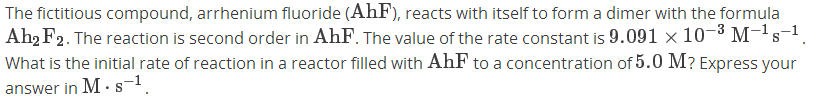 RATE OF REACTION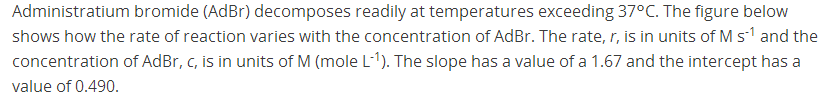 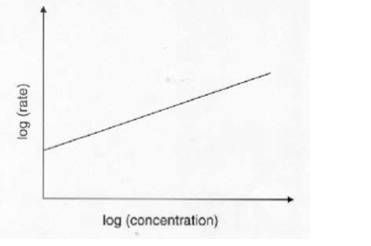 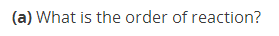 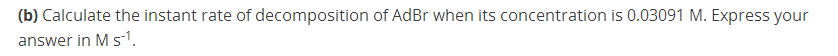 HALF-LIFE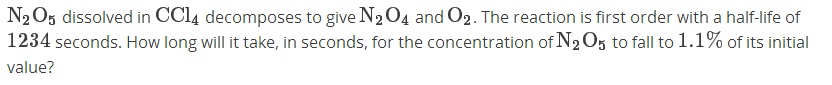 URBIUM OXIDE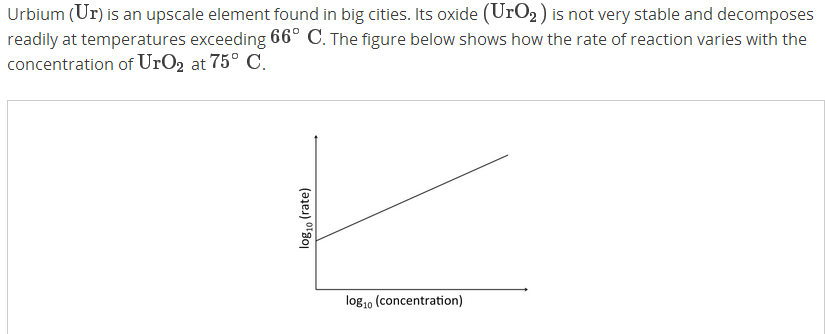 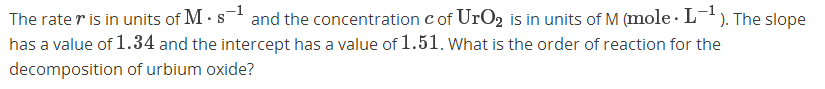 (b)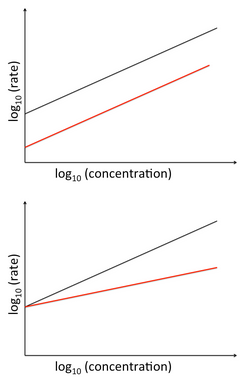 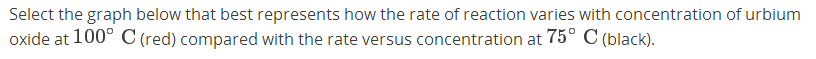 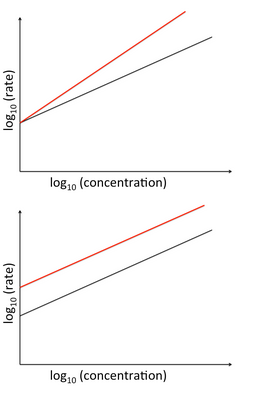 YOUNG'S MODULUS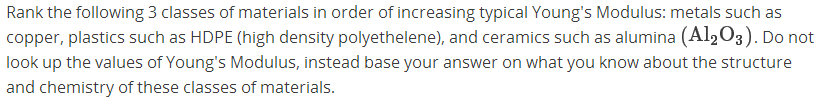 MetalsPlasticsCeramicsELONGATIONA steel cable 10 m long is pulled in tension with a stress of 350 MPa. Assume that the Young's modulus of the steel cable is about 200 GPa. If only elastic deformation occurs, what is the resultant elongation in cm?Top of FormTop of Form